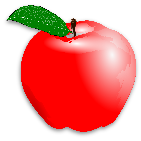 Week 1 Served w/c: 9th Jan, 22nd Jan, 5th Feb, 26th Feb, 12th Mar, 26th MarWeek 2 Served w/c: 15th Jan, 29th Jan, 19th Feb, 5th Mar, 19th MarSchool Meals in North YorkshireChildren and young people in North Yorkshire can be confident that they are enjoying the best of British when they sit down to enjoy a school lunch provided by North Yorkshire County Council’s school meal service, SmartSolutions Catering. All food suppliers are based in the Yorkshire region with the majority being family owned businesses. Only fresh meat and poultry is used in school lunches most of which is sourced from within the county boundary. Half of all fruit and vegetables are sourced from the north of England and all the eggs we use are free range. They are sourced in the Yorkshire region and have received a “Good Egg Award” for our free range egg policy from the animal welfare charity Compassion in World Farming. We use a range of fair trade products including sugar, coffee and cocoa. Gluten free items are also stocked including sausages, pasta, flour and bread and we are now using organic pasta as well. All food served in our schools is freshly prepared from scratch every day.CONTACT USJune Taylor, Primary School Manager County Hall, Northallerton, North Yorkshire, DL7 8AE. Tel: 01609 536889 Email: june.taylor@northyorks.gov.uk If you would like this information in another language or format such as Braille, large print or audio, please ask us. Tel: 01609 780 780 Email: customer.services@northyorks.gov.ukSheriff Hutton Primary School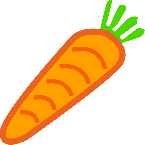 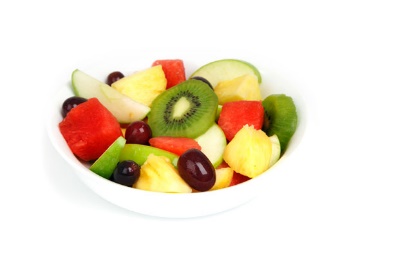 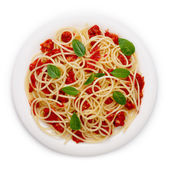 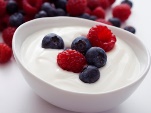 This term we are running a two week menu. The school’s ‘Food Council’ helped to design our final menu alongside the catering staff and in line with North Yorkshire’s recommendations.We will continue to offer a ‘cold option’ throughout the summer term – this includes a choice of sandwiches, pasta salad or cous cous, lettuce and vegetable sticks (carrot, cucumber, pepper etc). The dessert is as listed on the following menu. 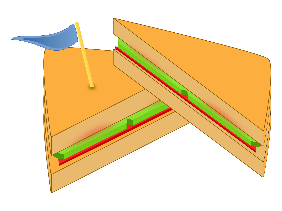 MondayFish FingersPeas and SweetcornChips Crusty Bread****Shortbread Finger and YoghurtFresh fruitTuesdayBangers and Mash with GravyCarrots and BroccoliWholemeal Bread****Chocolate Cake and Chocolate SauceFresh fruitWednesdayRoast Chicken, Stuffing, GravyMixed VegetablesRoast PotatoesPitta Bread****Lemon Drizzle Cake and CustardFresh fruitThursdayMinced Beef WrapSavoury Rice and Vegetables****Carrot Cake MuffinFresh FruitFridayOrganic Burger in a Homemade BunPeas and SweetcornPotato Wedges****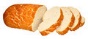 FlapjackFresh fruitMondayCheese and Tomato PizzaPeas and Sweetcorn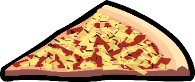 Potato wedges****Grannie’s CrunchFresh fruitTuesdayChicken KormaBrown RiceGreen Beans and CarrotsPitta Bread****Treacle Sponge and CustardFresh fruitWednesdayRoast Pork and GravyMashed PotatoesBroccoli and SwedeCrusty Bread****Digestive Biscuit, Cheese and GrapesFresh fruitThursdaySpaghetti BolognaisePeas and CarrotsCrusty Bread****Chocolate Orange Brownie and CustardFresh fruitFridayBattered FishChips and VegetablesWholemeal Bread****Oat Cookie and Orange WedgeFresh fruit